МКДОУ №3 « Радуга»ПРОЕКТ«ХЛЕБ – ВСЕМУ ГОЛОВА!».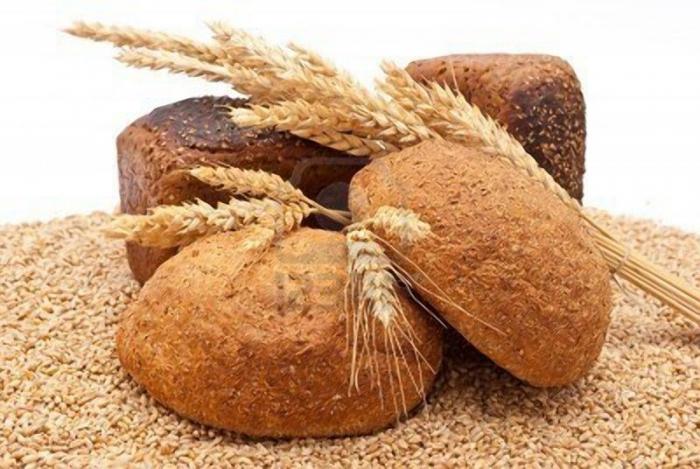 Воспитатели:  Зябрева Г.Н.Мусатова Н.А.НАЗВАНИЕ ПРОЕКТА: «ХЛЕБ – ВСЕМУ ГОЛОВА!».ВИД ПРОЕКТА: ТВОРЧЕСКИЙ, КРАТКОСРОЧНЫЙ, КОЛЛЕКТИВНЫЙ.СРОКИ РЕАЛИЗАЦИИ: ОДНА НЕДЕЛЯ.ЦЕЛЬ: - ФОРМИРОВАТЬ ПРЕДСТАВЛЕНИЯ О ТОМ, КАКОЙ ПУТЬ ПРОХОДИТ ЗЕРНО, ЧТОБЫ СТАТЬ ХЛЕБОМ;- ЗАКРЕПИТЬ НАЗВАНИЯ ПРОФЕССИЙ ЛЮДЕЙ, РАСТЯЩИХ ХЛЕБ;- ВОСПИТЫВАТЬ БЕРЕЖНОЕ ОТНОШЕНИЕ К ХЛЕБУ, УВАЖЕНИЕ К ТРУДУ ЛЮДЕЙ, КОТОРЫЕ ВЫРАЩИВАЮТ И ПЕКУТ ХЛЕБ;- РАСШИРЯТЬ И АКТИВИЗИРОВАТЬ СЛОВАРЬ ДЕТЕЙ, УПРАЖНЯТЬ В СЛОВООБРАЗОВАНИИ: ХЛЕБ – ХЛЕБОРОБ, ХЛЕБОЗАВОД, ПШЕНИЦА – ПШЕНИЧНЫЙ, РОЖЬ – РЖАНОЙ, ОВЁС – ОВСЯНЫЕ, КОМБАЙН – КОМБАЙНЁР, ТРАКТОР – ТРАКТОРИСТ, ПЕЧЬ – ПЕКАРЬ, ЖАТВА - ЖАТЬ, ПОСЕВ - СЕЯТЬ, ПАШНЯ - ПАХАТЬ, БОРОНА – БОРОНОВАТЬ.   ПОНЕДЕЛЬНИК.ОБРАЗОВАТЕЛЬНАЯ ДЕЯТЕЛЬНОСТЬ В РЕЖИМНЫЕ МОМЕНТЫ.  УТРО: 1.Рассматривание колосьев в вазе.Задачи: Воспитывать осторожное обращение с засушенными колосьями. Развивать умение обследовать и сравнивать колосья разных злаковых культур (рожь, пшеница, овёс). Учить различать и называть колосья разных злаковых культур. Вопросы: - Что это?                 - Где растут колосья?                - Что изготавливают из колосьев?                 - Колосья каких растений мы видим?                 - Чем они отличаются? Чем похожи?2.Чтение стихотворений В.Воронько «Вот и лето пролетело…», «Вешний день, пахать пора…».Задачи: Поддерживать интерес к литературным произведениям. Расширять представления детей о труде тракториста, хлебороба и комбайнёра.Вопросы: - О чём эти стихотворения?                  - Люди каких профессий работают в поле?                  -Какая техника работает в поле?3.Пальчиковая гимнастика «Божья коровушка…»      - Божья коровушка,        Полет на облачко. (рукой изображают брюшко божьей коровки)      - Принеси нам к осени,        Мы тебя попросим: (сверху брюшка поглаживают другой рукой)     - В огород – бобы,   - В лес – ягоды, грибы,  - В родник – водицу,  - В поле – пшеницу.   (поочерёдно загибают пальцы).НЕПОСРЕДСТВЕННО ОБРАЗОВАТЕЛЬНАЯ ДЕЯТЕЛЬНОСТЬ.Тема: «Откуда хлеб пришёл».Задачи: Воспитывать бережное отношение к хлебу, уважение к труду людей, выращивающих хлеб.Развивать внимание, память, речевую активность, восприятие.Учить детей узнавать хлеб по вкусу и запаху, на картинках.Формировать представления о том пути, который проходит хлеб, чтобы появиться у нас на столе.Формировать представления о разнообразии хлебобулочных изделий.Формировать представления о профессиях людей, которые выращивают и производят хлеб.Методы и приёмы:*Игра «Узнай по запаху, что под салфеткой»*Чтение стихотворения С.Погореловский «Вот он – хлебушек душистый…»*Вопросы: - Из чего пекут хлеб?                     - Из чего делают муку?                     - Откуда берётся зерно?*Выстраивание схемы «Река времени» (Этапы появления хлеба)*Пальчиковая гимнастика «Тесто»*Рассматривание сюжетных картинок и  рассказ воспитателя на тему «Кто хлеб растит».*Игра «Узнай и назови» (хлебобулочные изделия на картинке)*Игра «Узнай по вкусу» (ржаной хлеб, батон, пряник, сушка, печенье)*Анализ занятия.2.ХУДОЖЕСТВЕННОЕ ТВОРЧЕСТВО : ЛЕПКА.Тема: « Хлебный колос».Задачи: Воспитывать аккуратность при работе с пластилином . Развивать умение отщипывать от целого куска пластилина небольшие кусочки, раскатывать их между пальцами, формируя шарики и «колбаски». Учить выполнять изображение колоса на пластине по методу «барельеф».Методы и приёмы:*Загадка о колосе*Рассматривание хлебного колоса*Рассматривание образца*Объяснение  и частичный показ способов и этапов работыВЕЧЕР:1.Загадки о хлебе.Задачи: Воспитывать уважение к ответам товарищей.Развивать умение дослушивать загадку до конца.Учить понимать иносказательный смысл загадок.2. Словесная игра «Образуй словечко».Цель: Учить образовывать слова прилагательные от существительных (хлеб – хлебный, пшеница – пшеничный, рожь – ржаной и т.д.)3.Работа с родителями: Предложить родителям испечь вместе с детьми любые изделия из теста и принести в детский сад в пятницу для выставки: «Вот он – хлебушек душистый!»Цель: Привлечь родителей к образовательному процессу.   ВТОРНИК.ОБРАЗОВАТЕЛЬНАЯ ДЕЯТЕЛЬНОСТЬ В РЕЖИМНЫЕ МОМЕНТЫ .УТРО: 1.Рассматривание серии сюжетных картинок на тему: «Выращивание хлеба».Задачи: Воспитывать уважение к труду людей, выращивающих хлеб. Развивать внимание, память, расширять словарный запас, речь. Закреплять представления о том, какой путь проходит зерно от посева до уборки урожая, и о тех людях, которые его выращивают.Вопросы: - О чём эти картинки?                   - Кто трудится в поле?                   - Как готовят землю перед посевом зерна?                   - Как человек заботится о посевах?                   - Когда поспевает зерно?                   - Как убирают зерно?                   - Что с зерном происходит дальше?                   - На каком заводе производят муку?                  - Куда отправляют муку с мукомольного завода?                  - Какие хлебобулочные изделия выпекают на                          хлебозаводе?2.Дидактическая игра «Разрезные картинки»Цель: Учить собирать изображение различных видов хлебных изделий из 6-9 частей.2.ХУДОЖЕСТВЕННОЕ ТВОРЧЕСТВО: РИСОВАНИЕТема: «Колосья в вазе»Задачи: Воспитывать уважение к труду людей, выращивающих хлеб, бережное отношение к хлебу. Воспитывать аккуратность при работе с красками. Развивать внимание, восприятие, логическое мышление. Развивать умение рисовать натюрморт с натуры, соблюдая пропорции и цветовую гамму. Учить детей рисовать колосья в вазе, соотносить свой рисунок с натурой и образом. Расширять представления о натюрморте.Методы и приёмы:*Загадка о колосе.*Рассматривание колосьев в вазе*Рассматривание образца*Объяснение и показ способов и этапов работы*Работа детейВЕЧЕР:1.Опытническая деятельность. Изготовление солёного теста.Задачи: Воспитывать аккуратность. Развивать умение обследовать, анализировать. Развивать логическое мышление. Формировать и расширять представления о свойствах воды, муки и соли. Учить готовить солёное тесто для последующего использования его в лепке.2.Лепка изделий из солёного теста по образцам.Задачи: Воспитывать аккуратность при работе с тестом. Развивать навыки лепки: скатывание, раскатывание, соединение деталей, сглаживание неровностей, сплющивание, вдавливание. Учить лепить фигурки из солёного теста по образцам – рисункам.   СРЕДА.ОБРАЗОВАТЕЛЬНАЯ ДЕЯТЕЛЬНОСТЬ В РЕЖИМНЫЕ МОМЕНТЫ:УТРО:1.Пальчиковая гимнастика «Хлебушек», «Пекарь», «На блины».Цель: Развивать мелкую моторику рук.2.Игра «Угадай на вкус».Цель: Учить детей угадывать на вкус и называть виды хлебобулочных изделий (батон, ржаной хлеб, сушки, пряник, пирог и т.п.)НЕПОСРЕДСТВЕННО ОБРАЗОВАТЕЛЬНАЯ ДЕЯТЕЛЬНОСТЬ:1.КОММУНИКАЦИЯ: РАЗВИТИЕ РЕЧИТема: Заучивание стихотворения П.Каганова «Хлеб – наше богатство!»Задачи: Воспитывать любовь и бережное отношение к хлебу, уважение к людям, выращивающим хлеб. Развивать внимание, память, речь, логическое мышление, умение работать со схемами. Развивать интонационную выразительность, силу голоса, умение правильно расставлять акценты при чтении стихотворения.Методы и приёмы:*Упражнение «Сядет тот, кто назовёт хлебобулочное изделие»*Игра «Кто что делает?» (пекарь – печёт, комбайнёр – водит комбайн, убирает урожай и т.п.)*Чтение стихотворения П.Каганова «Хлеб – наше богатство»*Вопросы: - О чём говорится в стихотворении?                    - Когда сеют зерно?                    - Когда зерно убирают?                   - Куда поступает зерно после уборки?                   - Кто испечёт хлеб?                  - Что скажет пекарь ребятам?*Повторное чтение стихотворения с установкой на запоминание.*Рисование схемы последовательности стихотворения совместно с детьми.*Рассказывание стихотворения по «цепочке» , хором и индивидуально, опираясь на схему.ВЕЧЕР:1.Дидактическая игра «Подбери пару».Цель: Учить детей подбирать картинки с изображением хлебных изделий и злаков, из которых изготовлены эти изделия.2.Упражнения со счётными палочками «Мельница», «Колос». Цель: Развивать мелкую моторику рук.    ЧЕТВЕРГ.ОБРАЗОВАТЕЛЬНАЯ ДЕЯТЕЛЬНОСТЬ В РЕЖИМНЫЕ МОМЕНТЫ:УТРО:1.Беседа на тему: «Народные пословицы  о хлебе».Задачи: Воспитывать уважение к народному творчеству. Развивать внимание, память, логическое мышление, речевую активность. Познакомить детей с народными приметами, пословицами и поговорками о хлебе.Вопросы: - Какие пословицы о хлебе вам знакомы?                  - Что означает пословица?                  - Почему говорят: «Хлеб-всему голова»?2.Словесная игра «Продолжи пословицу»Цель: Закреплять знание пословиц и поговорок о хлебе.НЕПОСРЕДСТВЕННО ОБРАЗОВАТЕЛЬНАЯ ДЕЯТЕЛЬНОСТЬ:1.ХУДОЖЕСТВЕННОЕ ТВОРЧЕСТВО: АППЛИКАЦИЯТема: «Хлебные колосья в вазе».Задачи: Воспитывать аккуратность при работе с клеем, осторожность при работе с ножницами. Развивать умение выполнять работу в определённой последовательности, опираясь на образец и схему. Учить детей вырезывать детали овальной формы из бумаги, сложенной «гармошкой».ВЕЧЕР:1.Чтение Н.Самкова «О хлебе». Беседа по прочитанному.Задачи: Воспитывать бережное отношение к хлебу, уважение к старшим. Развивать умение внимательно слушать литературное произведение, отвечать на вопросы воспитателя по тексту.  Учить понимать главный смысл произведения, выделять поучительный момент.Вопросы: - Как называется стихотворение?                   - Кто главный герой?                   - Какой проступок совершил мальчик?                   - О чём рассказала старушка мальчику?                   - Почему люди так берегли хлеб?                   - Какие чувства испытывал мальчик после рассказа старушки?                   - Чему учит нас это стихотворение?2.Дидактическая игра «Что лишнее?».Цель: Учить выделять из ряда картинок лишнюю, называть её отличительный признак.                                    ПЯТНИЦА.ОБРАЗОВАТЕЛЬНАЯ ДЕЯТЕЛЬНОСТЬ В РЕЖИМНЫЕ МОМЕНТЫ.УТРО:1.Дидактическая игра «Река времени».Цель: Развивать умение детей выкладывать картинки – путь от зерна до хлеба.2.Организация выставки домашней выпечки: «Вот он – хлебушек душистый!».Цель: Воспитывать у детей гордость за результат своего труда и своих родителей. Закреплять представления о разнообразии изделий из теста. 3.Организация чаепития с домашней выпечкой.Цель: Вызвать у детей положительные эмоции, сделать яркий акцент на тему недели.НЕПОСРЕДСТВЕННО ОБРАЗОВАТЕЛЬНАЯ  ДЕЯТЕЛЬНОСТЬ:1.КОММУНИКАЦИЯ: РАЗВИТИЕ РЕЧИТема: Рассказывание творческих сказок «Приключения хлебного зёрнышка».Задачи: Воспитывать уважение к ответам товарищей. Развивать умение внимательно слушать рассказы сверстников. Развивать внимание, память, монологическую речь. Расширять  словарный запас. Учить составлять творческий рассказ, опираясь на примерный план рассказа.Методы и приёмы:*Рассматривание детских рисунков на тему: «Приключение хлебного зёрнышка»*Примерный рассказ воспитателя по теме.*Слушание творческих рассказов детей2.ПОЗНАНИЕ: КОНСТРУИРОВАНИЕ ИЗ СТРОИТЕЛЯТема: «Хлебозавод»Задачи: Воспитывать стремление добиваться поставленной цели. Развивать умение работать по схеме и образцу, уметь самостоятельно подбирать детали строителя. Учить детей строить многоэтажное здание. Совершенствовать представления о производстве хлеба. Закреплять умение обыгрывать постройку, аккуратно разбирать постройку после занятия.